Регистрация на Интерактивном портале позволит Вам обращаться в электронном виде за услугами, которые предоставляет Служба занятости населения.Зарегистрироваться можно любым из возможных способов:Личное обращение в Службу занятости населенияАвтоматическая регистрация на основе учетной записи на Региональном портале государственных услуг (РПГУ)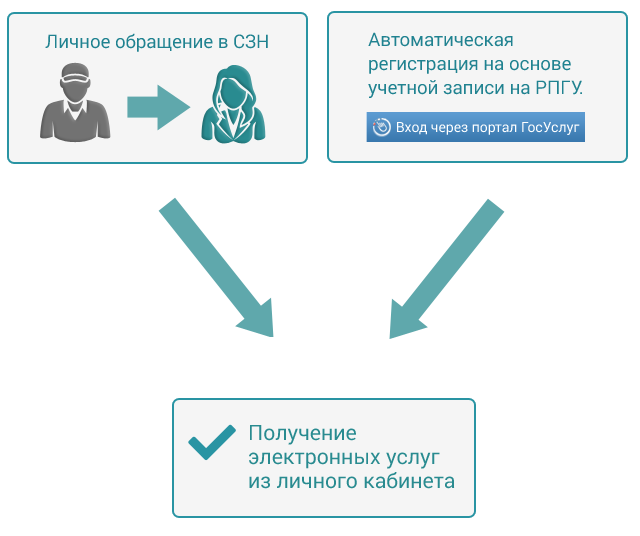 Услуги и предоставление сведений в электронном видеПолучение услуги "Содействие в подборе необходимых работников" Информирование работодателей о положении на рынке труда субъекта РФ Предоставление сведений о высвобождении работников Предоставление отчетов о кадровом составе Предоставление отчетов по квотированию Предоставление сведений о вакансиях Основные цели перевода государственных услуг в электронный вид
Повышение качества оказания государственных услуг населению, требует решения следующих задач:  снижение необходимого количества личных обращений в Службу занятости населения. снижение требуемого количества документов, которые необходимо предоставить Заявителю для получения услуги. упрощение процедуры предоставления услуг. повышение удовлетворенности Заявителей при получении услуг.Процесс перевода услуг в электронный вид предусматривает 5 этапов: I этап – размещение информации об услугах на веб-сайтах Службы занятости населения (далее – СЗН) II этап – предоставление заявителю возможности скачивания и заполнения бланков документов, необходимых для предоставления услуг. III этап – обеспечение возможности подачи запросов в электронном виде. Заявитель, пройдя процедуру идентификации, может подать заявление, при необходимости вложить отсканированные документы и направить запрос в Службу занятости населения через Интернет. Запрос будет принят сотрудником СЗН и обработан так же, как если бы Заявитель пришел лично. IV этап – реализация возможности мониторинга обработки запроса. В процессе предоставления длительной услуги Заявитель сможет получать информацию о текущем статусе и месте рассмотрения заявления. V этап – получение результата предоставления услуги в электронном виде. Если результат предоставления услуги может быть передан в электронном виде, Заявитель вправе запросить предоставить результат в электронном виде. Интерактивный портал создан для обеспечения выполнения всех 5 этапов для максимального количества государственных услуг. 